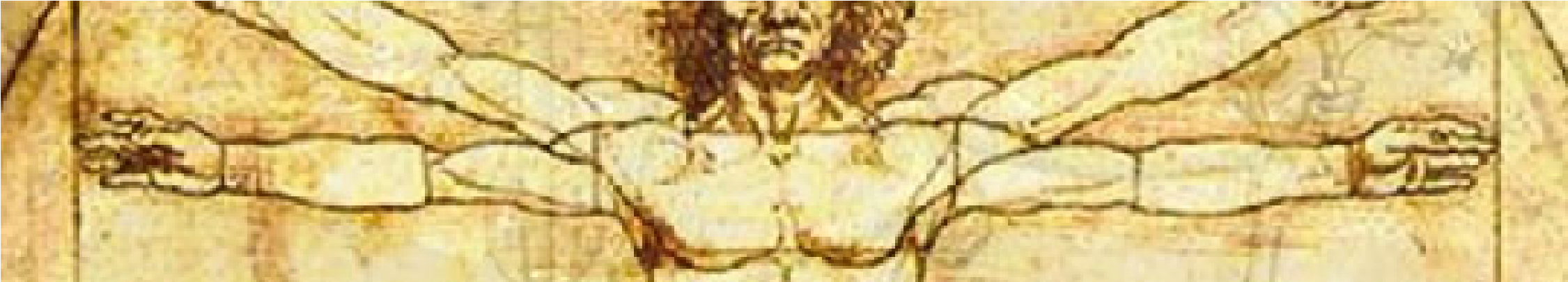      Medical Anatomy & Physiology 									       2021/2022Contact Information Course Description Medical Anatomy and Physiology (MAP) considers the interrelationships between structure of the human body, the function of these structures, and the biological processes that are essential for proper function of the human body.  This course will provide students with an in-depth instruction of anatomy, physiology, medical terminology, diseases and disorders, medical ethics, and first aid.    Students will participate in a variety of lab activities and dissections, field trips, class discussions, projects, and readings to provide a hands-on, student-centered, active learning experience.   This class is designed to prepare students for advanced health science courses and health technology programs.Learning Objectives Recognize and discuss human anatomical structures and their corresponding functions. Understand physiological processes and their importance in maintaining a healthy organism. Apply understanding of anatomical structures and physiological processes to notable diseases and disorders.Develop connections between anatomical structures, physiological processes, and the maintenance of homeostasis. Integrate appropriate terminology and apply rigorous scientific processes to evaluate and discuss real-world applications of medical issues. Demonstrate effective laboratory skills in evaluating anatomical structures and physiological processes.  Materials Course Work & Evaluations Medical Anatomy & Physiology will consist of a variety of activities.  Success in the class will be determined by successful participation and completion of the following: Labs & activities  (including dissections) Maintenance of lab journal Readings Class discussions & guest speakersQuizzes, tests, and lab practicals Projects Field trips Classroom Expectations All students are expected to participate fully, to the best of their ability, in all class activities.  This includes class discussions, lab experiments and dissections, field trips, projects, maintenance of a lab journal, and other class assignments.  Every class member is expected to treat every class member, course materials and specimens, and class guests with the utmost respect.  Honesty and integrity is expected of everyone; failure to maintain an honest work ethic will result in disciplinary action. Scope and SequenceSTUDENTS & PARENTS/GUARDIANS:  PLEASE ACKNOWLEDGE THAT YOU HAVE REVIEWED THIS COURSE DICSCLOSURE AND PROVIDE ADDITIONAL INFORMATION BY COMPLETING THE ACKNOWLEDGEMENT FORM ON CANVAS (“course disclosure form” assignment)                   Elizabeth Moretz  	Room 1201 Elizabeth.Moretz@slcschools.org Google Voice: (385)323-0775Lab journal (provided by instructor) Readings (provided by instructor) Index cards Pen/pencil & colored pencils Lab appropriate clothing (on lab days)    Introduction to the Human BodyAnatomical terminology Homeostasis & Biochemistry Cellular organization Tissue organization      Integumentary System Structure, function, development, & aging       Skeletal System Bone structure, function, development, & aging Axial skeleton Appendicular skeleton Joints      Muscular System Muscular tissue structure  Muscular system movement      Nervous System Nervous tissue & signaling Spinal cord & spinal nerves Brain & cranial nerves Autonomic nervous system Sensory, motor, & integrative systems Senses      Endocrine System Endocrine structure, function, development, & aging      Reproductive System Male & female reproductive structure Human reproduction Development & inheritance     Cardiovascular System Blood structure & function Heart structure & function Blood vessels & circulation      Respiratory System Respiratory structure, function, development, & aging      Lymphatic System Lymphatic structure & development Immunity      Urinary System Urinary structure, function, development, & aging Fluid, electrolyte, & acid-base homeostasis      Digestive System Digestive structure, function, development, & aging Metabolism & nutrition 